Методические рекомендации Использование информационно-коммуникативных технологийдля развития речи дошкольникаАшибокова Л.А. Воспитатель 1 категории     Современное развитие общества и внедрение в практику работы дошкольных организаций Федерального Государственного Образовательного Стандарта невозможно себе представить без использования информационных ресурсов. Информационные технологии значительно расширяют возможности родителей, педагогов и специалистов в сфере дошкольного образования. Использование современных компьютерных технологий позволяет наиболее полно и успешно реализовать деятельность, направленную на развитие личности ребенка.        Одним из актуальных направлений внедрения информационных технологий в образовательный процесс учебного заведения являются мультимедийные презентации. Использование их в работе, предотвращает утомление детей, поддерживает у них познавательную активность, повышает эффективность работы в целом. Их применение на занятиях по развитию речи интересно детям и, что немаловажно, воспитателю. Экран притягивает внимание, которого мы порой не можем добиться при групповой работе с детьми.Использование ИКТ позволяет проводить образовательную деятельность: *на высоком эстетическом и эмоциональном уровне (фотографии, анимация, музыка) ; *обеспечивает наглядность; *привлекает большое количество дидактического материала; *способствует повышению качества образования.Направления использования мультимедийных презентаций в развитии речи обучающихся :* Звуковая культура речи; * Развитие фонематического восприятия, овладение элементами грамоты; * Формирование лексико – грамматического строя речи; * Развитие связной речи.Использование ИКТ в развитии речи детей* Работа над звуковой культурой речи у нас начинается с восприятия неречевых звуков. Техника помогает воссоздать необходимые слуховые ассоциации, например такие: «вода капает», «часы тикают», «молоток стучит» и т.д. 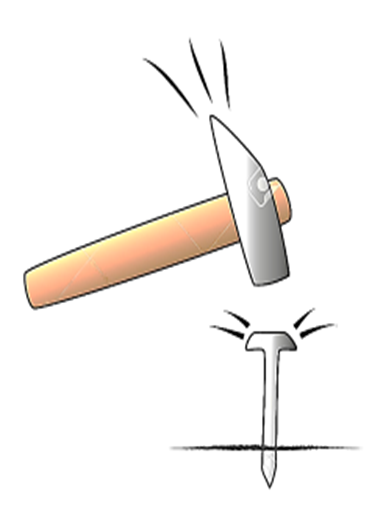 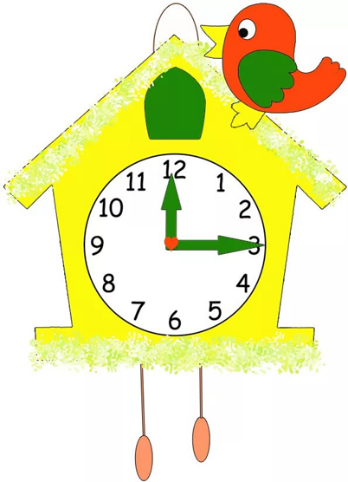 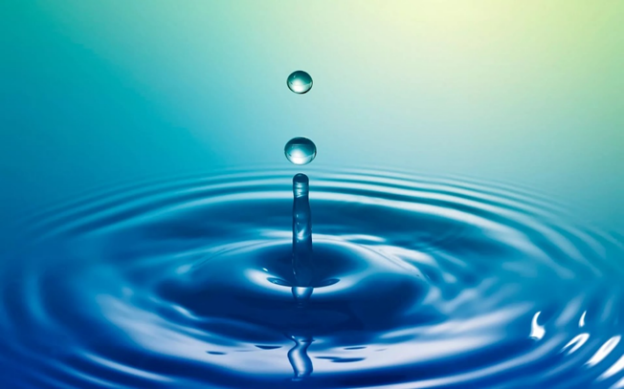 В игре «Кто спрятался?» на каждом слайде звучит  голос животного. Когда ребенок   отгадает кто это, нужно открыть изображение и  показать детям.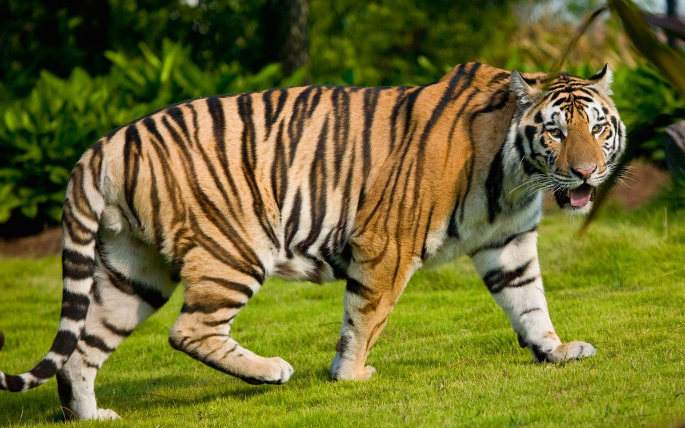 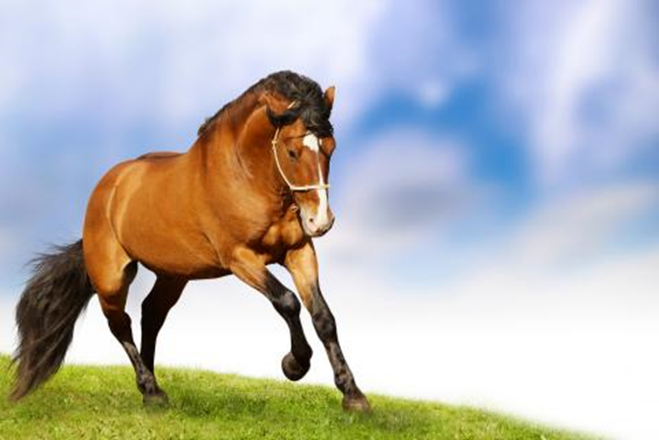 Для развития дикции и правильного звукопроизношения  мы учим скороговорки, представленные в виде мнемотаблиц.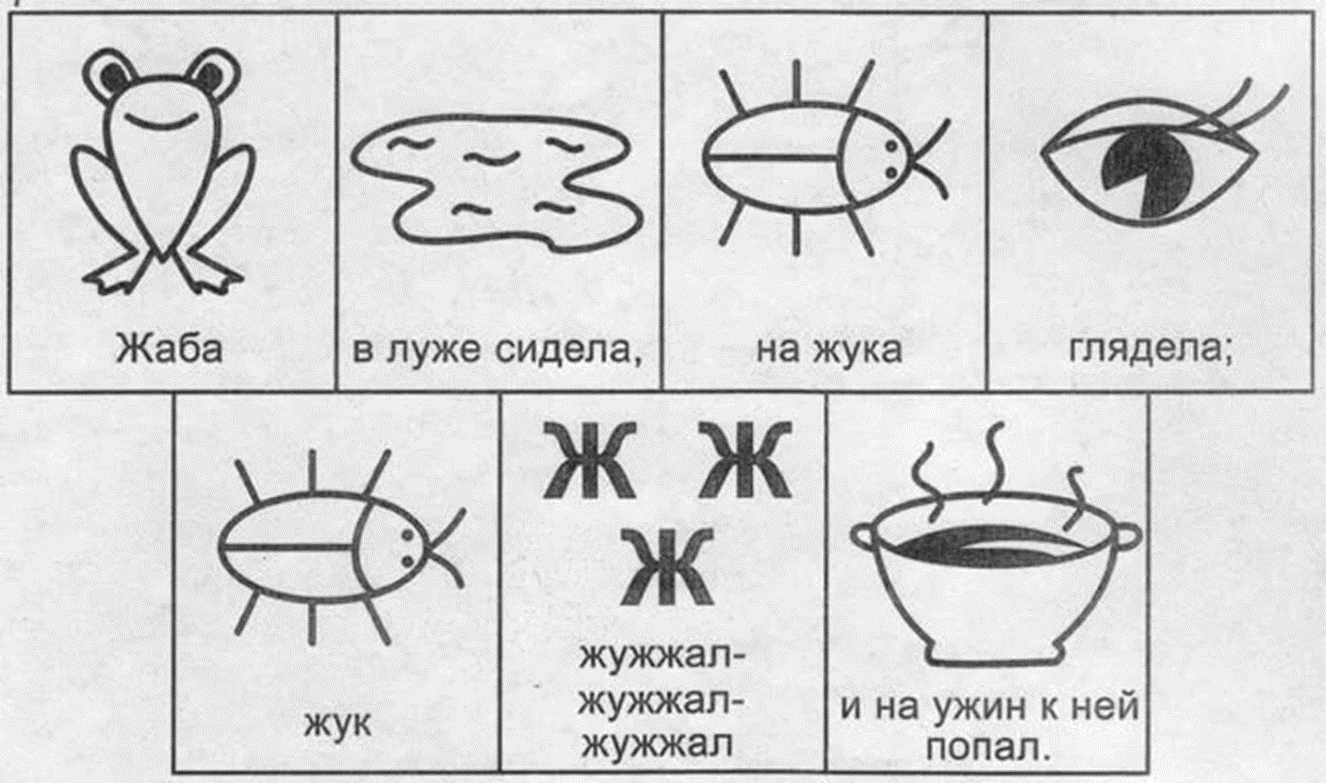 Отдельного внимания заслуживают игры направленные на формирование грамматических представлений - навыков словоизменения и словообразования. Примером таких игр, являются игры «Назови ласково», «Один-много», «Назови одним словом»  и др. по лексическим темам: «Деревья», «Грибы», «Дикие и домашние животные», «Домашние птицы», «Зимующие и перелётные птицы», «Овощи и фрукты», «Цветы и ягоды» и т.д.«Один – много»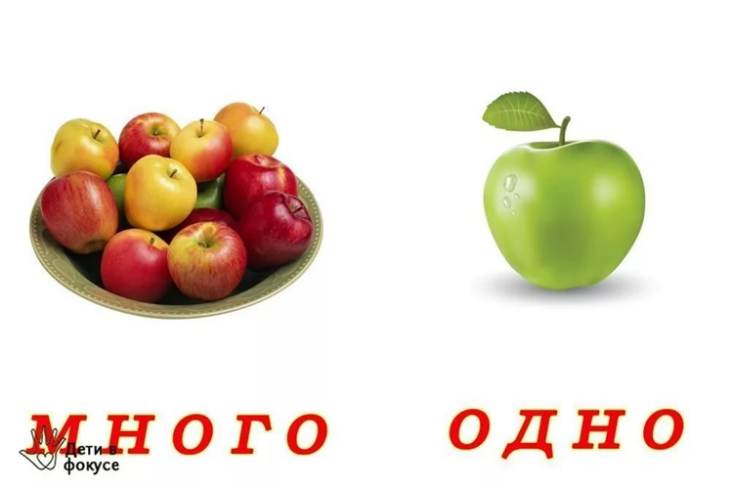 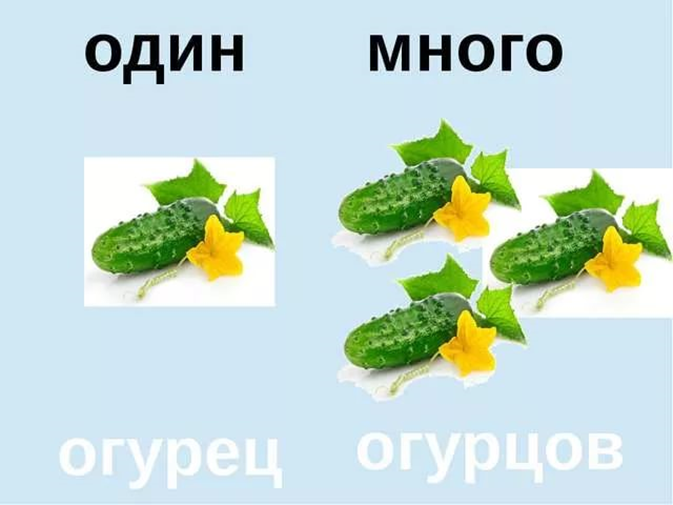  «Назови ласково»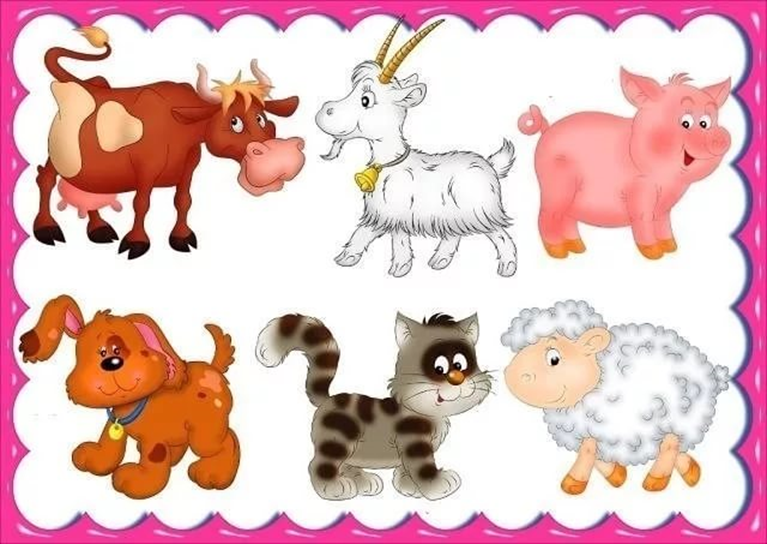   «Назови одним словом»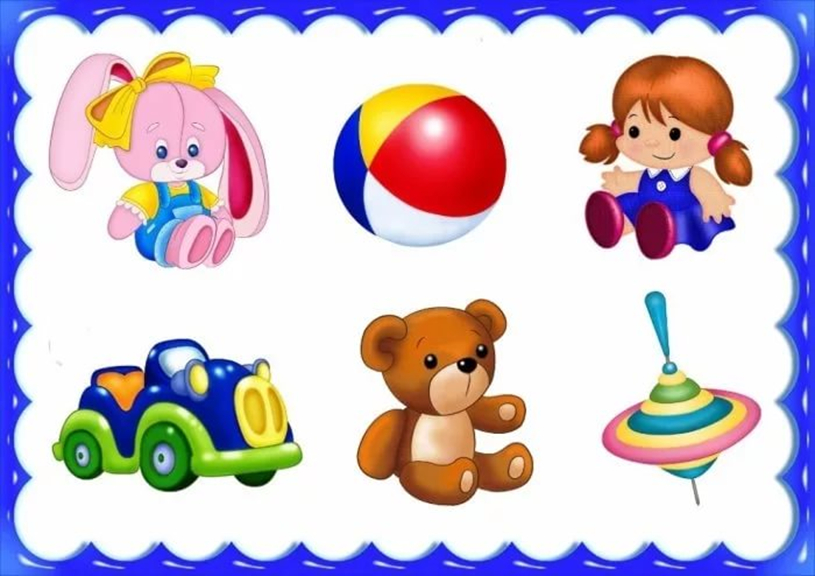 Составление описательных рассказов по предметным, сюжетным, пейзажным картинам и натюрморту, представленных в большом формате, позволяет воспитанникам рассмотреть художественное произведение более четко, учит детей правильно понимать содержание, точно передавать сюжет, самостоятельно и целесообразно использовать языковые средства.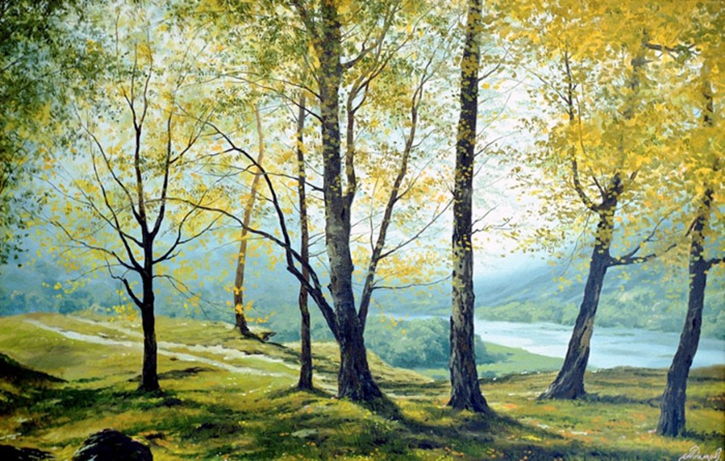 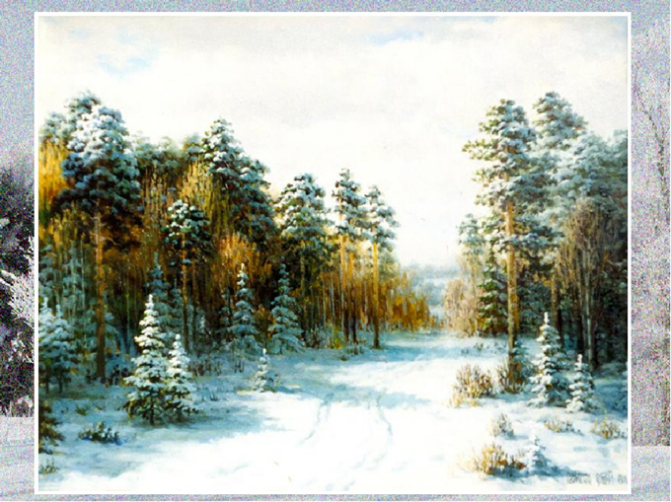 Развитие связной речи очень эффективно осуществляется через такую форму работы как составление рассказов из личного опыта. Воспитанники с удовольствием составляют короткие рассказы по сюжетам семейных фотографий. Из собранных фотоматериалов можно сделать презентации посвящённые семейному  отдыху, новогодним каникулам .Игра «Составь рассказ по картинкам» способствует формированию связной, объяснительной и доказательной речи, умения строить предложения.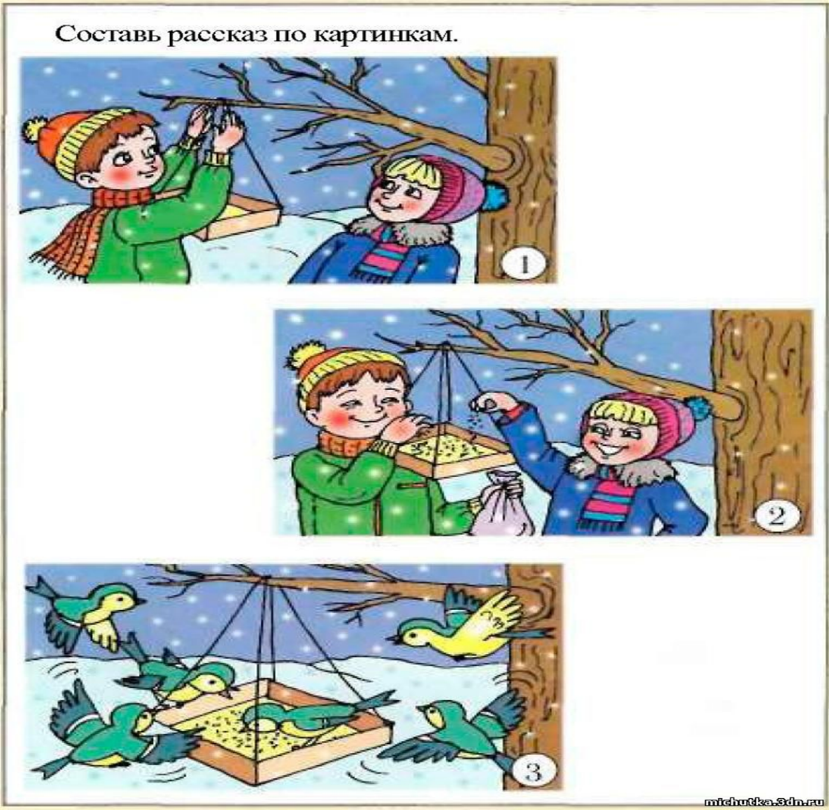 Дидактическая игра «Расскажи сказку» . Цель: упражнять детей в восстановлении сюжетов известных сказок по картинкам; развивать связную речь.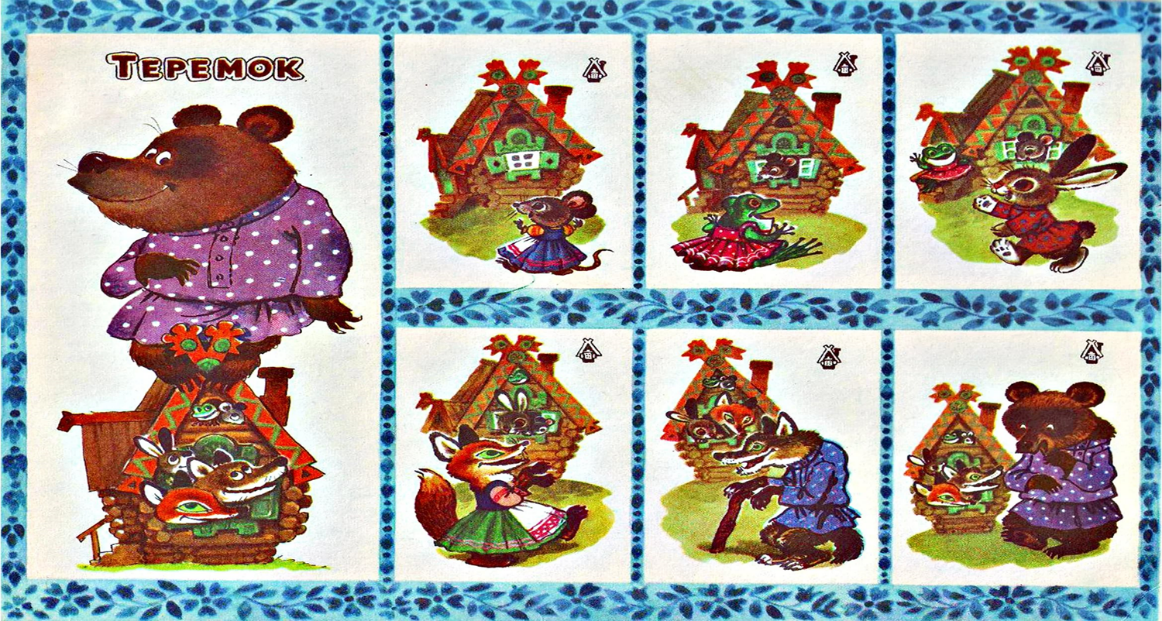 Дидактическая игра « Найди героя ». Цель: развитие памяти, восприятия, воображения.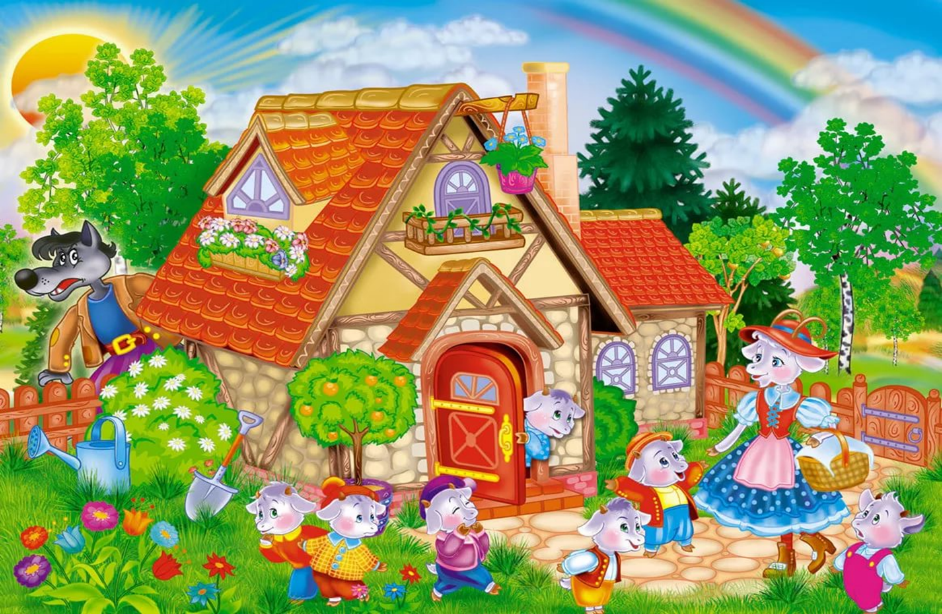 При изучении лексических тем  необходимо использовать игру «Четвертый лишний», которая расширяет словарный запас детей, развивает монологическую и диалогическую речь.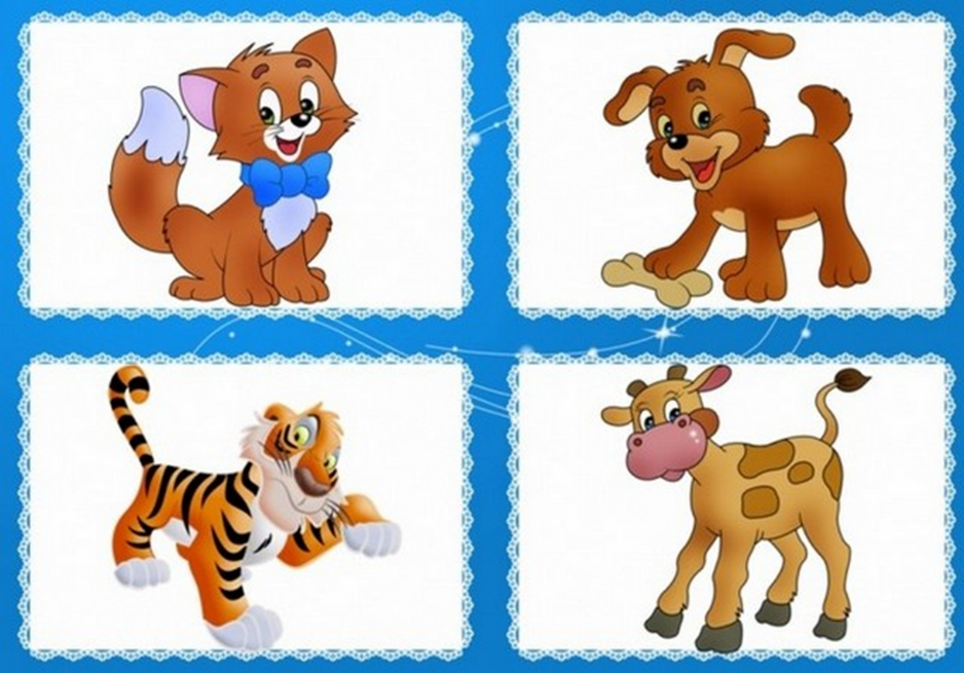 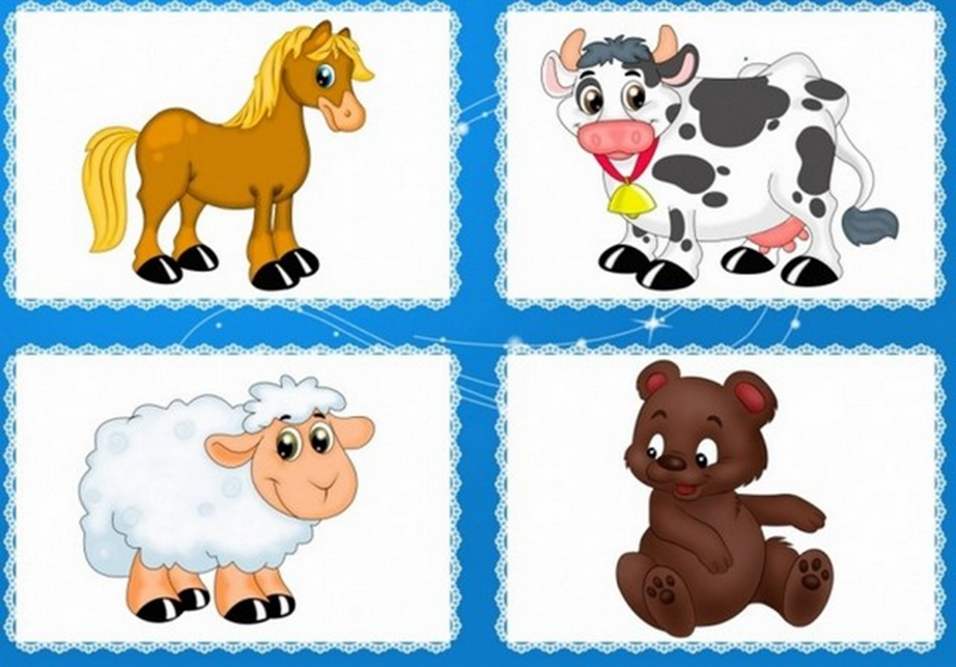 Дидактическая игра «Противоположности»Обогащает и активирует словарный запас детей, развивает внимание, память; расширяет представления об окружающем мире.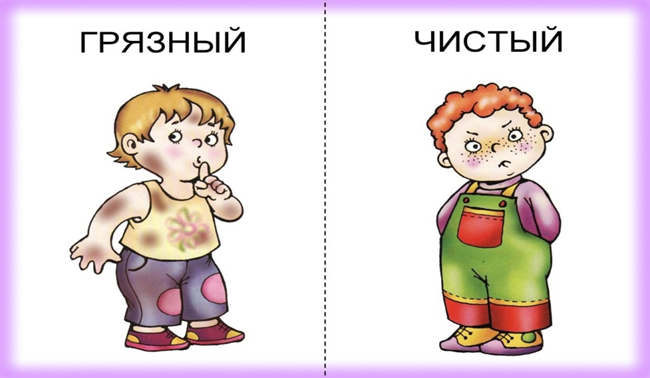 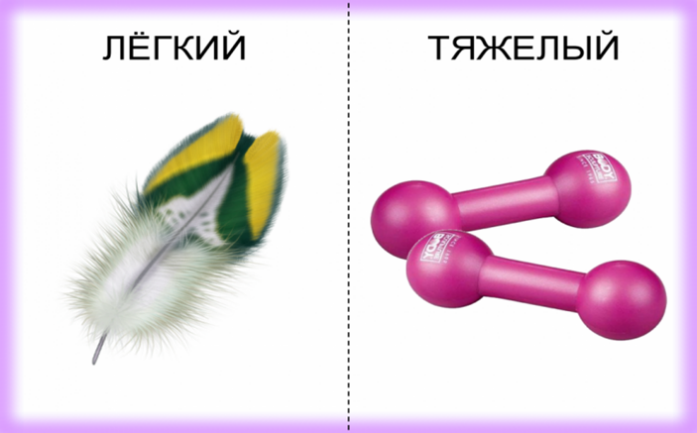 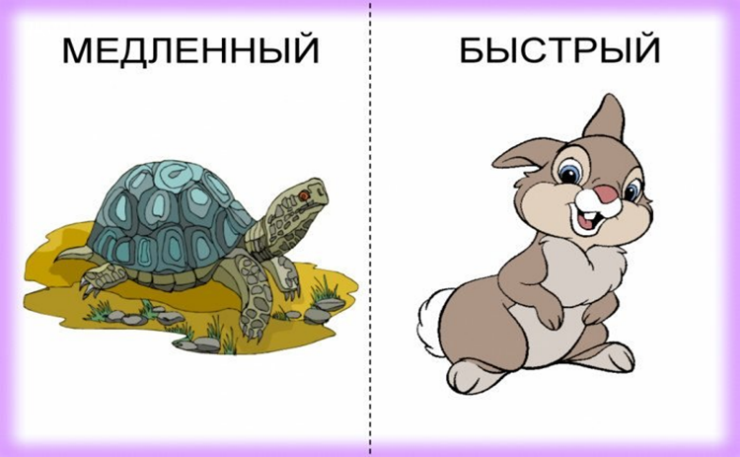 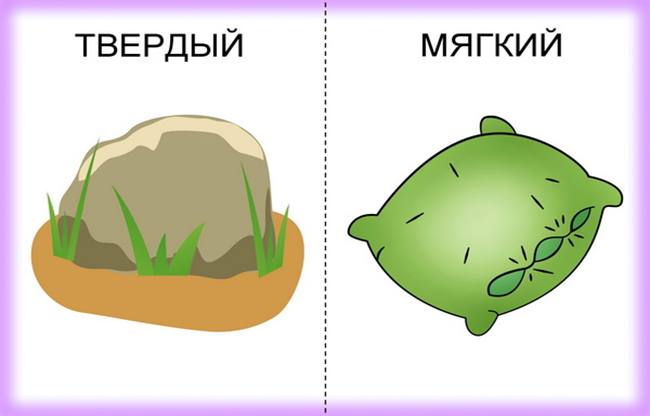 Дидактическая игра для обучения детей умению правильно употреблять предлоги в речи.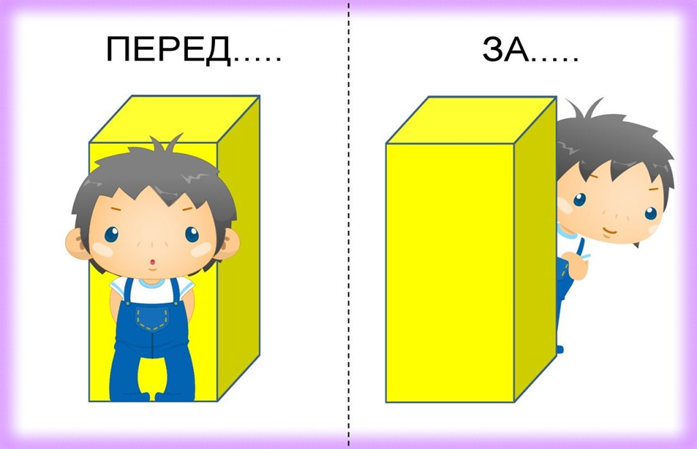 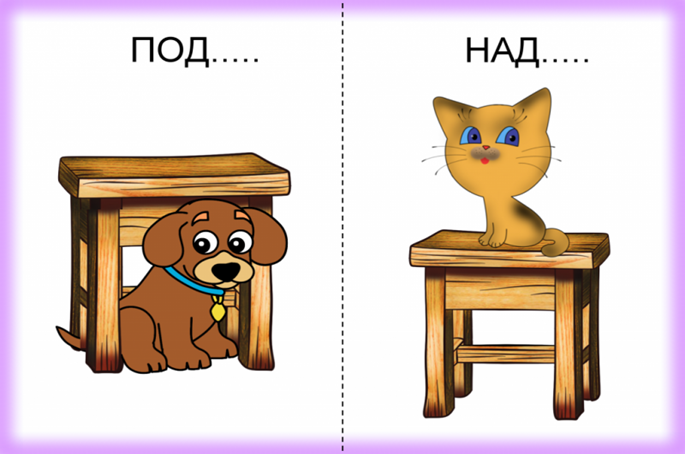 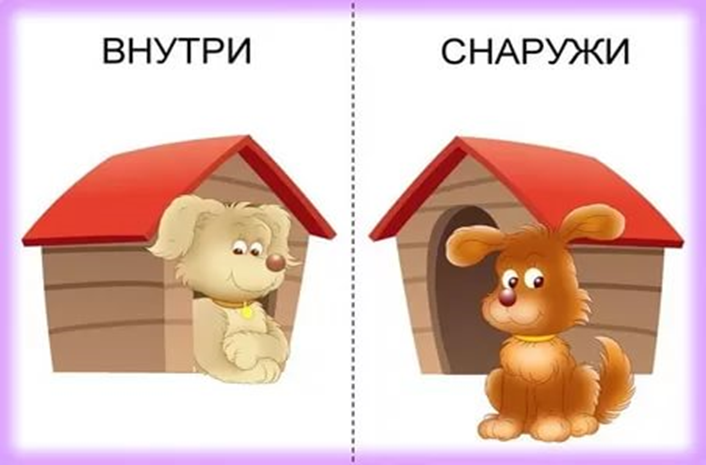 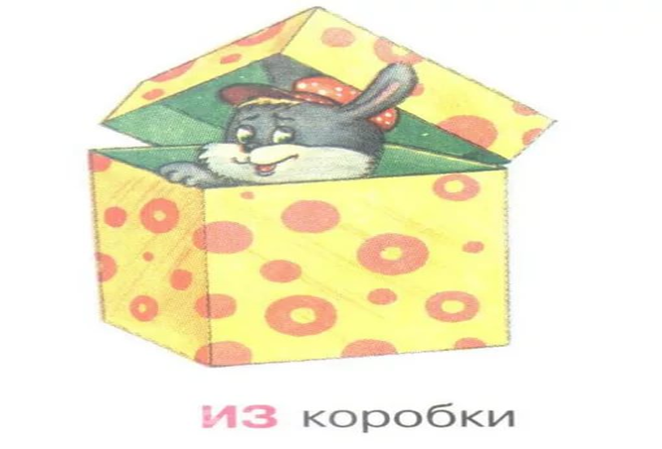         Мультимедийные презентации можно и необходимо использовать во всех образовательных областях  «Речевое развитие», «Социально-коммуникативном развитии», «Познавательном развитии», «Художественно-эстетическом развитии» и «Физическом развитии».